В соответствии Жилищным Кодексом Российской Федерации, Законом Республики Татарстан от 16 марта 2015 года №13-ЗРТ "О реализации прав граждан на предоставление им жилых помещений по договорам найма жилых помещений жилищного фонда социального использования", Методикой определения максимального размера дохода, приходящегося на каждого члена семьи  или одиноко проживающего гражданина, и стоимости имущества, находящегося в собственности членов семьи  или одиноко проживающего гражданина и подлежащего налогообложению, Приказом Министерства строительства и жилищно-коммунального хозяйства Российской Федерации от 19 декабря 2019 г. №827/пр «О нормативе стоимости одного квадратного метра общей площади жилого помещения по Российской Федерации на первое полугодие 2020года», статьями 49, 50, 51 Жилищного кодекса Российской Федерации, Исполнительный комитет  постановляет:1. Определить следующие максимальные значения размера дохода, приходящегося на каждого члена семьи или одиноко проживающего гражданина, и стоимости имущества, находящегося в собственности членов семьи или одиноко проживающего гражданина и подлежащего налогообложению на 2020 год:1.1. максимальное значение размера дохода, приходящегося на каждого члена семьи  или одиноко проживающего гражданина:а) для одиноко проживающего гражданина: 37243,01рублей;б) на семью из двух человек: 23700,09 рублей на каждого члена семьи;в) на семью из трех и более человек: 20314,37 рублей на каждого члена семьи.1.2. Максимальный размер стоимости имущества, находящегося в собственности членов семьи  или одиноко проживающего гражданина и подлежащего налогообложению составляет:1.1.1. Для одиноко проживающего гражданина – 1551792 рублей;1.1.2. Для семьи из двух человек - 1975008 рублей;1.1.3. Для семьи из трех человек – 2539296 рублей;1.1.4. Для семьи из четырех человек – 3385728 рублей;1.1.5. Для семьи из пяти человек – 4232160 рублей;1.1.6. Для семьи из шести человек – 5078592 рублей;1.1.7. Для семьи из семи человек – 5925024 рублей;1.1.8. Для семьи из восьми человек - 6771456рублей.2. Органам местного самоуправления использовать пороговые показатели, указанные в подпунктах 1.1 и 1.2 настоящего постановления, при постановке на учет в качестве нуждающихся в жилых помещениях. 3. Постановление Исполнительного комитета Алькеевского муниципального района от 12.08.2019г № 284 «Об определении максимального размера дохода, приходящегося на каждого члена семьи или одиноко проживающего гражданина, и стоимости имущества, находящегося в собственности членов семьи или одиноко проживающего гражданина и подлежащего налогообложению на 2019год» признать утратившим силу.4. Разместить настоящее постановление на официальном сайте Алькеевского муниципальный район Республики Татарстан РТ в сети Интернет http://alkeevskiy.tatarstan.ru/. и разместить на официальном портале правовой информации Республики Татарстан (PRAVO.TATARSTAN .RU).5. Контроль за исполнением настоящего постановления оставляю за собой.Руководитель  исполнительного комитетаАлькеевского муниципального районного                          И.В.Юсупов                    	Приложение к постановлениюАлькеевского районного исполнительного комитетаот 17.03.2020 г. №130 МЕТОДИКАопределения максимального размера дохода, приходящегося на каждого члена семьи, или одиноко проживающего гражданина, и стоимости имущества, находящегося в собственности членов семьи или одиноко проживающего гражданина и подлежащего налогообложению на 2020 год.1. Расчетный показатель рыночной стоимости приобретения жилых помещений по норме предоставления жилых помещений по договорам найма (далее - расчетный показатель) рассчитывается по формуле:СЖ = НП x РС x РЦ,где:СЖ - расчетный показатель;НП - норма предоставления жилого помещения на одного члена семьи в муниципальном образовании;РС - количество членов семьи;РЦ - средняя расчетная рыночная цена одного квадратного метра площади жилого помещения, соответствующего средним условиям муниципального образования и обеспеченности коммунальными услугами, не превышающая среднюю рыночную стоимость одного квадратного метра общей площади, определенную соответствующим федеральным органом исполнительной власти для расчета безвозмездных субсидий на приобретение жилого помещения в Республике Татарстан,  утверждаемая Министерством строительства и жилищно-коммунального хозяйства РФ (на первый квартал 2020 года – 47 024 рублей).а) для одиноко проживающего гражданина:СЖ = 47024  х 33 = 1551792 рублейб) на семью из двух человек:СЖ = 47024 х 42 = 1975008 рублейв) на семью из трех человек:СЖ = 47024 х 18 х 3 = 2539296 рублейг) на семью из четырех человек:СЖ = 47024 х 18 х 4 = 3385728 рублейд) на семью из пяти человек:СЖ = 47024 х 18 х 5 = 4232160 рублейе) на семью из шести человек:СЖ = 47024 х 18 х 6 = 5078592 рублейж) на семью из семи человек:СЖ = 47024 х 18 х 7 = 5925024 рублей3) на семью из восьми человек:СЖ = 47024 х 18 х 8 = 6771456 рублей.2. Максимальный размер стоимости имущества, находящегося в собственности членов семьи или одиноко проживающего гражданина и подлежащего налогообложению, принимается равным расчетному показателю СЖ.Максимальный размер среднемесячного совокупного дохода, приходящегося на каждого члена семьи гражданина, определяется:1) в городах, где имеется возможность получения ипотечного кредита на приобретение жилого помещения, - исходя из уровня среднемесячного совокупного дохода, приходящегося на каждого члена семьи, необходимого для получения ипотечного кредита в банке на текущих условиях для приобретения жилого помещения по расчетной стоимости СЖ, определяемого по формуле:        ПД = 0,7 x СЖ x ПС / (1 - (1 + ПС) - КП) / (0,25 x РС),где:ПД - максимальный размер среднемесячного совокупного дохода, приходящегося на каждого члена семьи и необходимого для получения ипотечного кредита в банке на текущих условиях для приобретения жилого помещения по расчетной стоимости СЖ;СЖ - расчетный показатель;ПС - процентная ставка по кредиту за месяц (десятичная дробь), (Ставка Центрального Банка Российской Федерации 6,25%  в год, то есть 6,25/100/12 в месяц=0,0052 в месяц);КП - общее число платежей по кредиту за весь срок кредита (количество месяцев);РС - количество членов семьи;0,7 - соотношение суммы кредита и стоимости квартиры;0,25 - соотношение платежа по кредиту с совокупным семейным месячным доходом;        Средняя рыночная стоимость одного квадратного метра общей площади жилого помещения установлена Приказом Министерства строительства и жилищно-коммунального хозяйства Российской Федерации от 19 декабря 2019 г. № 827/пр «О показателях средней рыночной стоимости одного квадратного метра общей площади жилого помещения по субъектам российской Федерации на I квартал 2020 года» по Республике Татарстан в размере 47 тысяч 024 рублей.Расчет максимального значения дохода, приходящегосяна каждого члена семьи или одинокопроживающего гражданина                                                                                                                                   Табл. №1РЕСПУБЛИКА ТАТАРСТАНИСПОЛНИТЕЛЬНЫЙ КОМИТЕТ АЛЬКЕЕВСКОГОМУНИЦИПАЛЬНОГО РАЙОНА422870, С.Базарные Матаки, ул.С.Крайнова,д.56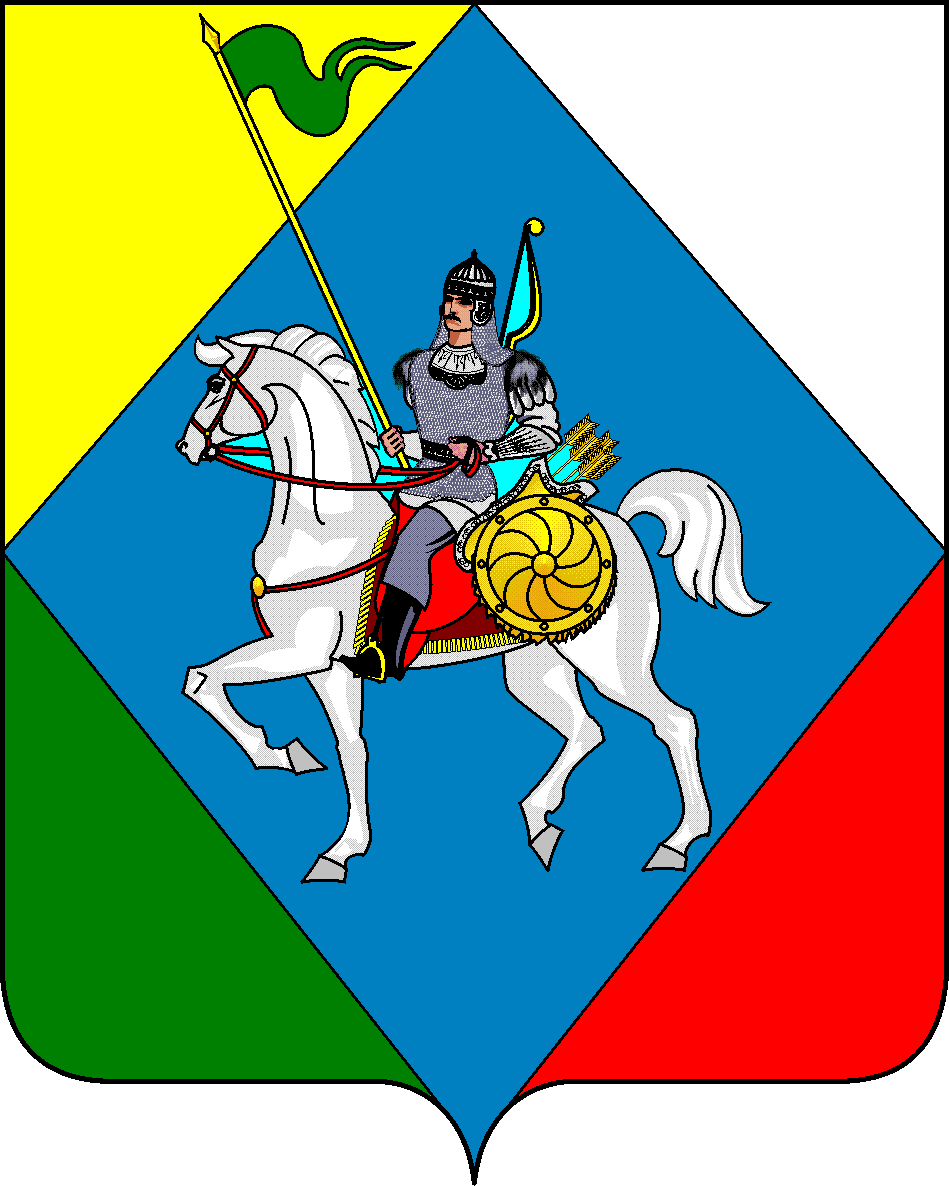 ТАТАРСТАН РЕСПУБЛИКАСЫӘЛКИ  МУНИЦИПАЛЬ РАЙОНЫБАШКАРМА КОМИТЕТЫ 422870, РТ Базарлы Матак авылы, С.Крайнов ур.,56Телефон: (84346) 20-0-26, факс: (84346) 21-7-60. E-mail: alkay@tatar.ru, сайт: www.alkeevskiy.tatarstan.ru.Телефон: (84346) 20-0-26, факс: (84346) 21-7-60. E-mail: alkay@tatar.ru, сайт: www.alkeevskiy.tatarstan.ru.Телефон: (84346) 20-0-26, факс: (84346) 21-7-60. E-mail: alkay@tatar.ru, сайт: www.alkeevskiy.tatarstan.ru.ПОСТАНОВЛЕНИЕ  КАРАР«17» марта 2020г.   № 130Об определении максимального размера дохода, приходящегося на каждого члена семьи или одиноко проживающего гражданина, и стоимости имущества, находящегося в собственности членов семьи или одиноко проживающего гражданина и подлежащего налогообложению на 2020годНП - норма жилого помещения (кв. м)СЖ - рыночная стоимость приобретения жилого помещения (СЖ = РС x РЦ x НП) (руб.)РС - количество членов семьи (чел.)РЦ - рыночная цена 1 кв. м жилого помещения (руб.)ПС - процентная ставка по кредиту за месяц, %КП - общее число платежей по кредиту (месяц)Соотношение суммы кредита и стоимости квартирыСоотношение платежа по кредиту с совокупным месячным доходомПД-Максимальное значение дохода (руб.) (на человека)12345678470246,25/100/12=0,00521800,70,253315517921470240,00521800,70,2537243,014219750082470240,00521800,70,5023700,095425392963470240,00521800,70,7520314,377233857284470240,00521800,71,0020314,379042321605470240,00521800,71,2520314,3710850785926470240,00521800,71,5020314,3712659250247470240,00521800,71,7520314,3714467714568470240,00521800,72,0020314,37